ВАЖНО!Подробную информацию по вопросам ГИА-11 можно получить:Ответственный за проведение ГИА в МОУ:  Балабанюк Алла Ивановна                                                                                              Ответственный за проведение ГИА в ОО:Варфоломеева Светлана ЮрьевнаТел.: +7(978)-899-79-18        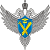 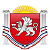 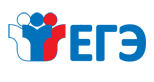 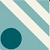 